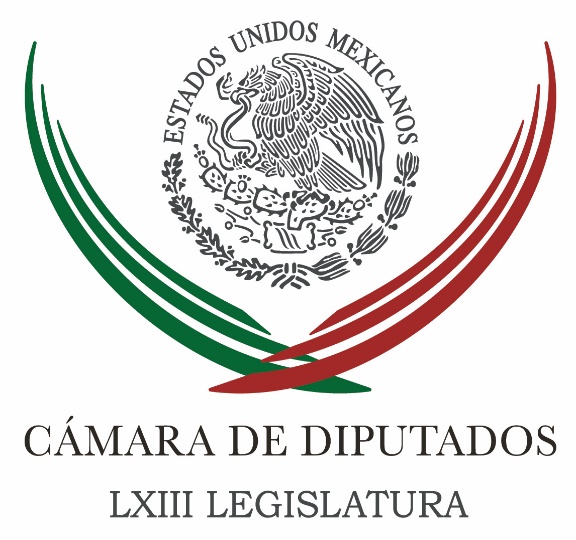 Carpeta InformativaMonitoreo Fin de SemanaResumen: Ley contra Desaparición Forzada avanza en San LázaroRamírez promete análisis a fondo en comparecencias de funcionariosPRD en San Lázaro pide revertir crisis en política socialGobierno federal, gasta mucho y gasta mal: CortésRenuncia de Zavala no debilita al Frente: ZambranoSCT debe dar cuentas sobre anomalías en NAICM y Paso Exprés: PRDProponen aumentar Fonden a 60 mil mdpEmpoderar a jóvenes y mujeres fomenta competitividad: diputadoPide PRI incremento para respaldar a deportistas mexicanos08 de octubre de 2017TEMA(S): Trabajo LegislativoFECHA: 08/10/2017HORA: 12:39NOTICIERO: Milenio.comEMISIÓN: Fin de SemanaESTACIÓN: InternetGRUPO: Milenio0Ley contra Desaparición Forzada avanza en San LázaroEl presidente de la Cámara de Diputados, Jorge Carlos Ramírez Marín, afirmó que la inminente aprobación de la Ley General contra la Desaparición Forzada representará un paso firme y contundente para prevenir y erradicar ese crimen que lastima a la sociedad y al país en su conjunto.“Ese tipo de delitos no admite benevolencia alguna, pues son un lastre que toda sociedad de vanguardia debe combatir sin tregua”, subrayó el legislador.Las comisiones de Justicia y Derechos Humanos de la Cámara de Diputados avalaron ya el dictamen de la Ley General en Materia de Desaparición Forzada de Personas y Desaparición Cometida por Particulares, que entre otros aspectos prevé un castigo de hasta 60 años de prisión para los servidores públicos que priven de la libertad a una persona y oculten su paradero.El pleno cameral prevé discutir y votar la nueva legislación en los próximos días.Ramírez Marín aseguró que la creación del Sistema Nacional de Búsqueda de Personas y del Registro Nacional de Personas Desaparecidas y No Localizadas permitirá avanzar a pasos firmes y con herramientas sólidas para combatir este crimen.El dictamen establece que los delitos de desaparición forzada de personas y desaparición cometida por particulares serán perseguidos de oficio, mientras el ejercicio de la acción penal será imprescriptible.El Sistema Nacional de Búsqueda de Personas será presidido por el secretario de Gobernación y lo integrarán los titulares de Relaciones Exteriores, la Procuraduría General de la República, la Comisión Nacional de Búsqueda, el Secretariado Ejecutivo del Sistema Nacional de Seguridad Pública, la Policía Federal y de las comisiones locales de búsqueda. /jpc/mTEMA(S): Trabajo LegislativoFECHA: 08/10/2017HORA: 18:01NOTICIERO: NotimexEMISIÓN: Fin de SemanaESTACIÓN: InternetGRUPO: Gubernamental0Ramírez Marín promete análisis a fondo en comparecencias de funcionariosEl presidente de la Mesa Directiva de la Cámara de Diputados, Jorge Carlos Ramírez Marín, afirmó que los debates de las comparecencias en el marco del Quinto Informe de Gobierno del presidente Enrique Peña Nieto se realizarán sin benevolencias y con un profundo análisis legislativo.“Continuaremos con el ciclo de comparecencias de los respectivos titulares de las dependencias federales, con el objetivo de generar un intercambio de ideas y diálogo constructivo que nos lleve a tener un panorama claro y concreto sobre lo presentado en el pasado Quinto Informe de Gobierno”, precisó. A través de este mecanismo, indicó, “podremos conocer las proyecciones sobre distintos rubros prioritarios para el país como son la seguridad, política interna, energía, agricultura y ganadería, entre otros”. El legislador del Partido Revolucionario Institucional sostuvo que “debatiremos juntos, dejando de lado cualquier tinte político o electoral, para cumplir cabalmente con nuestra responsabilidad de revisar a detalle la información entregada por el Ejecutivo federal”. /jpc/mTEMA(S): Trabajo LegislativoFECHA: 08/10/2017HORA: 13:16NOTICIERO: Milenio.comEMISIÓN: Fin de SemanaESTACIÓN: InternetGRUPO: Milenio0PRD en San Lázaro pide revertir crisis en política socialEl coordinador de los diputados federales del PRD, Francisco Martínez Neri, sostuvo que la discusión del Presupuesto de Egresos 2018 es la oportunidad perfecta para reimpulsar los programas sociales y revertir la severa crisis de 53.4 millones de mexicanos en situación de pobreza.Este es el momento para debatir y construir acuerdos a favor de quienes menos tienen, y llamó a dejar atrás el desdén gubernamental hacia los sectores más pobres de la población y superar la crisis en que se encuentran inmersos.De acuerdo con las cifras oficiales, 43.6 por ciento de la población se encuentra en situación de pobreza, lo cual significa que 53.4 millones de mexicanos apenas cubren sus necesidades básicas.“Lo más alarmante es que se registran 9.4 millones en pobreza extrema; es decir, que no tienen acceso ni a lo más elemental para contar con una vida digna”, abundó.El legislador oaxaqueño subrayó por ello la necesidad de repensar las políticas públicas, a fin de revertir esta situación.“Exhortamos al gobierno federal a dejar de pensar en las elecciones de 2018; el Ejecutivo está más atento a limpiar su imagen con miras al próximo año, que en mejorar su labor, la cual por cierto ha dejado mucho que desear”, puntualizó.Dijo que la política social instrumentada por la actual administración tiene un perfil abiertamente asistencialista y un sesgo marcadamente electoral.“No busca resolver el problema de fondo y, por el contrario, perpetúa la desigualdad y ahonda la pobreza”, remarcó.El líder parlamentario del PRD indicó que los partidos políticos no pueden ser omisos ante las demandas de los ciudadanos, quienes ya están cansados de palabras huecas y de la inacción del gobierno.“Es momento de ser sensibles al llamado social, por lo que el PRD continuará peleando por erradicar la corrupción, distintivo de la presente administración”, señaló Martínez Neri.Martínez Neri aseguró que el PRD insistirá en garantizar los derechos sociales consagrados en la Constitución, con el fin de que todos los mexicanos cuenten con acceso efectivo a salud, educación, alimentación, vivienda, seguridad social e ingresos dignos. /jpc/mTEMA(S): Trabajo LegislativoFECHA: 08/10/2017HORA: 11:09NOTICIERO: Milenio.comEMISIÓN: Fin de SemanaESTACIÓN: InternetGRUPO: Milenio0Gobierno federal, gasta mucho y gasta mal: CortésLa fracción del PAN en la Cámara de Diputados advirtió que el gobierno federal gasta mucho y gasta mal, no obstante que el presupuesto del sector público creció 35 por ciento de 2012 a 2016, al pasar de 3.5 billones a 5.3 billones de pesos en ese lapso.“Hoy en México hay pobreza, desigualdad y desesperanza porque la economía crece muy poco y los ingresos reales de las familias disminuyen como resultado de la inflación, pero, de manera paralela, los gastos destinados a promover la imagen y la publicidad de la oficina del Presidente de la República no sufren recorte alguno, sino por el contrario crecen y crecen año con año”, acusó Marko Cortés, coordinador de la bancada panista en el Palacio de San Lázaro.Subrayó por ello que el grupo parlamentario de Acción Nacional impulsará cambios en el paquete económico propuesto para 2018.El líder parlamentario urgió incentivar la inversión productiva en el país, pero particularmente en las entidades afectadas por los recientes sismos y huracanes.Llamó a establecer incentivos fiscales para las personas físicas y morales que inviertan en dichos estados y contribuyan así a su inmediata reconstrucción, generando empleos y creando infraestructura.El también presidente de la Junta de Coordinación Política de la Cámara de Diputados indicó que el proyecto de ingresos y egresos del Ejecutivo Federal no está encaminado a mantener la estabilidad económica, pues mantiene la fragilidad fiscal.Recordó que diversas voces del sector productivo coinciden en que la economía mexicana no despega y su crecimiento se mantiene por debajo del objetivo de 3 por ciento planteado en los Criterios Generales de Política Económica.“Hemos insistido en que la falta del crecimiento del país y el comportamiento reciente de las variables macroeconómicas están directamente vinculados al tema de la tóxica reforma fiscal y por eso, con la fuerza de la razón, buscaremos hacer las correcciones que sean necesarias en la Ley de Ingresos para el año 2018”, remarcó Cortés. /jpc/mTEMA(S): Información GeneralFECHA: 08/10/2017HORA: 15:35NOTICIERO: Milenio onlineEMISIÓN: Fin de Semana ESTACIÓN: InternetGRUPO: Milenio0Renuncia de Zavala no debilita al Frente: ZambranoEl legislador y ex dirigente nacional perredista Jesús Zambrano descartó que la renuncia de Margarita Zavala al PAN debilite al Frente Ciudadano por México, integrado por los partidos Acción Nacional, de la Revolución Democrática y Movimiento Ciudadano.“De ninguna manera una persona va a decidir el futuro del frente, ni sus altísimas responsabilidades, ni el futuro del país”, puntualizó.El vicecoordinador del PRD en la Cámara de Diputados afirmó que los dirigentes del PRI y de Morena “están frotándose las manos” por considerar que la dimisión de Zavala a su militancia panista, y su inscripción como candidata independiente debilitará al Frente Ciudadano por México.“El PRI y López Obrador piensan que esto les va a beneficiar directamente a ellos, (pero) se están equivocando, se van a quedar con un palmo de narices, porque no va a suceder; vamos a salir adelante, vamos a demostrar que es muchísimo más lo que nos hace coincidir y caminar juntos, que las diferencias y problemas que podamos enfrentar cada uno por separado”, dijo.Zambrano afirmó que priistas y lopezobradoristas están muy nerviosos y preocupados por los resultados de las encuestas que colocan al Frente Ciudadano por México al frente de las preferencias electorales, aun sin la definición de candidato.Jesús Zambrano reconoció la necesidad de que la eventual candidatura presidencial del frente opositor sea definida mediante procedimientos democráticos, sin que dos o tres personas concentren esa decisión.“Que preferentemente se busque el consenso como la forma, el mecanismo y el procedimiento democrático que debe tomar en cuenta la opinión, la decisión y aceptación de todos los aspirantes y de todos los componentes del Frente Ciudadano por México”, dijo.El diputado federal subrayó que el Frente Ciudadano por México es una necesidad para la transformación de la vida democrática del país y no puede ser trastocado en sus fines y su trabajo por la decisión de una persona en el seno de uno de los partidos que integran esta iniciativa política. /psg/m.TEMA(S): Trabajo LegislativoFECHA: 08/10/2017HORA: 15:05NOTICIERO: MVS.comEMISIÓN: Fin de SemanaESTACIÓN: InternetGRUPO: MVS0SCT debe dar cuentas sobre anomalías en NAICM y Paso Exprés: PRDLa fracción parlamentaria del Partido de la Revolución Democrática en la Cámara de Diputados subrayó que durante la comparecencia del titular de la Secretaría de Comunicaciones y Transportes, Gerardo Ruiz, como parte de la Glosa del Quinto Informe, éste deberá responder por las anomalías registradas en obras como las del Nuevo Aeropuerto Internacional de la Ciudad de México y el Paso Exprés de Cuernavaca, entre otras.El diputado Rafael Hernández, presidente de la Comisión Especial de seguimiento a la construcción del Nuevo Aeropuerto, subrayó que en ese tema particular, las obras repiten el esquema de otros proyectos, donde han privado los pagos injustificados, retrasos en las obras, sobrecostos y omisiones en la supervisión de proyectos, lo que podría derivar en fallas graves.Hernández Soriano recordó que la semana anterior, la Auditoría Superior de la Federación (ASF) presentó un estudio donde señala que a raíz de una serie de revisiones a 88 contratos asociados a la nueva terminal aérea, se encontraron irregularidades que no pueden pasar por alto.Se trata de entrega de anticipos por la ejecución de trabajos que no se han realizado, falta de comprobación de recursos en la barda perimetral de la nueva terminal e incumplimiento de especificaciones técnicas y estructurales.También se detectó en repetidas ocasiones la aplicación incorrecta de retenciones por atraso en la realización de trabajos, pagos por servicios no realizados, incorrecta integración de precios unitarios calculados de manera inicial, y falta de documentos de comprobación sobre servicios y trabajos ejecutados.El legislador del PRD puntualizó que la ASF dio cuenta de los detalles sobre auditorías a 11 contratos de obra y 77 de servicios, todos celebrados entre 2014 y 2016, lo que en suma resulta en los 88 contratos referidos.Dicha tarea dio lugar a observaciones por un monto de 234 millones de pesos, así como 17 recomendaciones, 14 solicitudes de aclaración, 8 promociones de responsabilidad administrativa sancionatoria y 8 pliegos de observaciones.A partir de dicha información, consideró preocupante la serie de sobrepagos por montos millonarios hechos de 2014 a 2016; aunado a la previsión de la Auditoría Superior en cuanto a que la entrega de la obra se retrasará y su costo se elevará aún más.Por ello, es urgente que la SCT aclare cuanto más se encarecerá el Nuevo Aeropuerto y cuánto tiempo más tardará en estar listo el proyecto en su primera etapa.También deberá explicar todas y cada una de las fallas, en especial las de supervisión previa, porque de ello dependerá la seguridad de la nueva terminal aérea, la cual está inmersa en problemas de opacidad y mal manejo de recursos. /jpc/mTEMA(S): Trabajo LegislativoFECHA: 08/10/2017HORA: 15:38NOTICIERO: Milenio onlineEMISIÓN: Fin de Semana ESTACIÓN: InternetGRUPO: Milenio0Proponen aumentar Fonden a 60 mil mdpAsegurando que la cantidad asignada al Fondo de Desastres Naturales (Fonden) siempre es insuficiente, el diputado federal del PAN, Juan Carlos Ruiz, propuso aumentar el monto a 60 mil millones de pesos anuales.El legislador expresó que los recursos destinados al Fonden, que en este año ascendieron a nueve mil millones de pesos, son insuficientes para atender de manera inmediata las necesidades de la población afectada, situación que ha prevalecido desde su creación, en 1996."Hemos observado a través de la historia que los recursos públicos, ni son suficientes para atender los desastres naturales, y no llegan a tiempo... hemos solicitado que el próximo año se destine un monto de 60 mil millones de pesos", dijo el diputado.De acuerdo al legislador federal, el Gobierno Federal ha estimado los daños en 34 mil millones de pesos, cifra que supera por mucho al monto actual del Fonden, y resaltó que las cifras que manejan en cuanto a habitantes y número de viviendas afectadas no parecen concordar."Si dividimos los 250 mil ciudadanos afectados y 150 mil viviendas, según reportes del Gobierno Federal, pues nos está diciendo que por cada vivienda hay 1.6 habitantes, creo que tienen ahí una cifra que no coincide."Si dividimos los recursos que plantean enviar para escuelas y para hogares, no es suficiente 120 mil pesos por hogar y un millón 300 mil pesos para levantar una escuela", comentó.Criticó que la forma en que el Gobierno Federal resuelve el problema de la insuficiencia de fondos es a través de subejercicios que tengan los estados o a través de endeudamiento de las entidades afectadas, además de que estos son recursos de los cuales no se puede disponer inmediatamente.Al ser cuestionado sobre la viabilidad de esta propuesta, dado el gran aumento que sería pasar de un monto de nueve mil millones en 2017 a 60 mil millones en el 2018, Ruiz dijo que hay otros fondos que se pueden usar para incluirlos en el Fonden.Entre ellos, mencionó 27 mil millones de pesos del Fondo de Aportaciones para la Infraestructura Social Municipal; 9 mil 400 millones del Fondo para Estabilizar los Recursos Presupuestales de la Ciudad de México; 7 mil millones del Fondo de Reconstrucción; mil 800 millones del Fondo para Reparar Escuelas y 300 millones del Fondo de Desastres Naturales del Estado de Puebla.Estas cantidades, sumadas a los actuales nueve mil millones del Fonden, sumarían 54 mil 500 millones de pesos, "cifra que puede ser destinada para atender perfectamente y mejor manera, a los hogares y los ciudadanos que se vieron afectados por huracanes y por los dos temblores".Por último, explicó que la propuesta incluye que el FONDEN sea administrado por un Consejo Ciudadano integrado por personas "reconocidas" y que sean expertas en la materia, para evitar que los fondos sean utilizados de mala manera. /psg/m.TEMA(S): Trabajo LegislativoFECHA: 08/10/2017HORA: 10:21NOTICIERO: NotimexEMISIÓN: Fin de SemanaESTACIÓN: InternetGRUPO: Gubernamental0Empoderar a jóvenes y mujeres fomenta competitividad: diputadoImpulsar más oportunidades económicas para empoderar a los jóvenes y mujeres en el campo permitirá renovar la generación de productores y fomentar la competitividad y modernización del sector agrícola mexicano, destacó el diputado federal Ángel García Yáñez.El también secretario de la Comisión de Agricultura y Sistemas de Riego de la Cámara de Diputados, dijo en entrevista que “es necesaria la participación de las mujeres y jóvenes en la renovación de la producción de nuestros campos, y demostrarles a estos grupos que hay un crecimiento económico en el sector, lo que a su vez es una gran oportunidad para que encuentren un sustento digno”.Acotó que de acuerdo con la Secretaría de Agricultura, Ganadería, Desarrollo Rural, Pesca y Alimentación, en la actualidad la edad promedio de los productores agrícolas es de 53 años, y que la falta de incorporación de mujeres y jóvenes a esta actividad económica hace que se desaproveche el bono poblacional joven existente en México.El legislador por Morelos refirió con cifras de la Subsecretaría de Desarrollo Rural de la Sagarpa, que la población registrada de jóvenes y mujeres dedicados a actividades agrícolas asciende a casi 14 millones de personas, de las cuales sólo uno por ciento de los productores tienen menos de 25 años, y de ese porcentaje sólo tres por ciento son mujeres.“Los jóvenes de entre 15 y 25 años de edad, según la Organización para la Cooperación y el Desarrollo Económicos, prefieren migrar hacia Estados Unidos, España y algunos países de América Latina, en busca de empleos mejor pagados y mayores oportunidades en ciencia y tecnología, y se olvidan que el campo es una oportunidad para explotar este potencial”, aseveró.El diputado de Nueva Alianza subrayó que de seguir con esa tendencia, “en 33 años no habrá gente joven suficiente para atender el reto de incrementar la producción de alimentos en 70 por ciento, proyectada por la Organización de las Naciones Unidas para la Alimentación y la Agricultura hacia 2050”.Por ello, planteó la importancia de establecer que los programas de apoyo y fomento al campo se enfoquen en mantener y atraer a pequeños productores hacia zonas de alta marginación, dando prioridad a proyectos de jóvenes y mujeres, a fin de garantizar la seguridad alimentaria a largo plazo, incrementar la producción agrícola y mitigar los efectos del cambio climático.Además, abundó que se debe incentivar a las empresas para que contraten a jóvenes de entre 21 a 28 años de edad, profesionistas en su primer empleo, con un apoyo mensual, así como esquemas de financiamiento y mecanismos que les ayuden a ampliar su visión y a fortalecer su estructura empresarial. “La intención es demostrarles que el sector campesino es una oportunidad de crecimiento económico para que encuentren un sustento gracias a la constitución de empresas rurales y proyectos colectivos, y que con ello contribuyan a potenciar el desarrollo del país. /jpc/mTEMA(S): Trabajo LegislativoFECHA: 08/10/2017HORA: 11:03NOTICIERO: MVS.comEMISIÓN: Fin de SemanaESTACIÓN: InternetGRUPO: MVS0Pide PRI incremento para respaldar a deportistas mexicanosEl presidente de la Comisión del Deporte de la Cámara de Diputados, Pablo Gamboa Miner, anunció diversas gestiones ante la Comisión de Presupuesto y Cuenta Pública, a fin de obtener un aumento sustancial en el presupuesto 2018 en poyo a los deportistas del país.El objetivo, dijo, es atender las demandas de apoyo a deportistas mexicanos que participan en justas internacionales, como olimpiadas y campeonatos mundiales diversos.El legislador priista por el estado de Yucatán pidió a sus integrantes, sensibilizar a sus correligionarios y “sin importar color de partido” apoyen la petición para que se apruebe la propuesta.Lo anterior, a fin de lograr un mayor presupuesto en el tema deportivo y ofrecer a la población más y mejores opciones para practicar las diferentes disciplinas deportivas.Indicó que, para financiar esta propuesta, habrá de sugerir a la Comisión de Presupuesto que se utilice parte de los recursos del Fondo para el Fortalecimiento de la Infraestructura Estatal y Municipal (Fortalece)."Una vez que el grupo Parlamentario del PRI en la Cámara de Diputados ha presentado una iniciativa de ley a fin de eliminarlo del Presupuesto de Egresos de la Federación 2018", refirió.Finalmente, adelantó que solicitará una reunión con la Comisión de Presupuesto, que preside el también priista Jorge Estefan Chidiac, para informarle de la petición y sustentar la viabilidad y necesidad de un mayor presupuesto. /jpc/mCÁMARA DE SENADORESTEMA(S): Trabajo LegislativoFECHA: 08/10/2017HORA: 09:38NOTICIERO: Fórmula onlineEMISIÓN: Fin de SemanaESTACIÓN: InternetGRUPO: Fórmula0Zavala ofrecerá verdadera opción a panistas en elecciones: CorderoEl presidente del Senado de la República, Ernesto Cordero, calificó la renuncia de Margarita Zavala al Partido Acción Nacional como una fractura provocada por el líder nacional, Ricardo Anaya.Se informó que el legislador de la fracción panista afirmó que con esto, Margarita Zavala ofrecerá una verdadera opción a los panistas en las elecciones del próximo año. "Lo que demuestra es una fractura profunda dentro del Partido Acción Nacional ocasionado por Ricardo Anaya, le ha hecho mucho daño al Partido Acción Nacional. Margarita Zavala hace una decisión valiente, una decisión que no le dejaron de otra".Durante la ceremonia para conmemorar el 104 aniversario luctuoso del legislador Belisario Domínguez, Ernesto Cordero señaló que "como panista le agradezco que nos dé a los mexicanos las posibilidades de tener una alternativa verdaderamente panista".Asimismo, aseguró que la división que hay al interior del PAN no interrumpirá el trabajo legislativo que se lleva a cabo en la Cámara Alta. /jpc/mTEMA(S): Trabajo LegislativoFECHA: 08/10/2017HORA: 12:43NOTICIERO: La Crónica.comEMISIÓN: Fin de SemanaESTACIÓN: InternetGRUPO: La Crónica0Senado no aceptará condiciones desfavorables en TLCANAnte las advertencias de que nuestro país salga del Tratado de Libre Comercio de América del Norte, el PRI en la Cámara Alta confió en que se superen las diferencias que han surgido en las negociaciones de ese acuerdo comercial, pero advirtió que los senadores no aceptarán condiciones que sean desfavorables para nuestro país. “Los senadores del PRI no representantes de los estados de la República, defenderemos los intereses de las actividades productivas de México, por lo que no aceptaremos condiciones que sean desfavorables para nuestro país”, advirtió el coordinador del PRI en el Senado, Emilio Gamboa Patrón. Luego de los amagos de la Iniciativa Privada de abandonar las negociaciones del TLC si se mantiene la posición de los negociadores de Estados Unidos, Gamboa explicó que todo proceso de negociación es ríspido y difícil, por lo cual demandó paciencia y confió en superar esas diferencias. “Sabemos que todo proceso de negociación es difícil y ríspido; esperamos que se superen las diferencias y resistencias que existen, para lograr un Acuerdo que beneficie a todos” consideró. En ese sentido consideró que la  diplomacia,  resistencia y  paciencia siempre son elementos clave para avanzar en una negociación. México a través de la Secretaría de Economía, ha tenido una razonada y firme postura en cada una de las rondas de negociación, consideró a unos días de que arranque este 11 de octubre la cuarta ronda de negociaciones  del TLC en Washington, Estados Unidos. Gamboa aseveró que el PRI en el Senado tiene un puntual seguimiento de las negociaciones, para la modernización del TLC pues consideran que debe tener como objetivo alcanzar mayores oportunidades de inversión y empleos, para hacer de la región de América del Norte la más competitiva del mundo. El PRI en el Senado, dijo, confía  plenamente en la solidez y capacidad de los negociadores mexicanos, seguros de que están defendiendo los intereses de México. El político yucateco aseguró que su bancada respalda la hoja de ruta trazada por el Gobierno de la República para la negociación de la modernización del TLCAN, y confió en que con la visión y principios adecuados se llegará a buen puerto en este proceso tan medular para el presente y futuro de México. “Los priistas en el Senado, como representantes de los estados de la República, defenderemos los intereses de las actividades productivas de México, por lo que no aceptaremos condiciones que sean desfavorables para nuestro país”, recalcó. /jpc/mTEMA(S): Trabajo LegislativoFECHA: 08/10/2017HORA: 13:45NOTICIERO: Fórmula onlineEMISIÓN: Fin de SemanaESTACIÓN: InternetGRUPO: Fórmula0Tras renuncia de Zavala, Frente no puede verse como ganador: BarbosaMiguel Barbosa afirmó que tras la renuncia de Margarita Zavala al PAN, el Frente Ciudadano por México, esa coalición irracional de la derecha con la no izquierda, ya no podrá verse como una acumulación política ganadora.Por medio de un comunicado, el vicecoordinador político del grupo parlamentario PT-Morena, afirmó que a los dirigentes del Frente "no les queda de otra, deberán postular como candidatos a personas sin partido, eso si quieren que su simulación siga engañando a algunos", pues la renuncia de Zavala a Acción Nacional "también sepultó" a los que caminaban del brazo y por la calle: a Barrales, flanqueada por Dante y Anaya.Barbosa Huerta dijo que el tablero electoral de 2018 parecía definido entre tres contendientes, López Obrador, con Morena; Ricardo Anaya, con su Frente; y Meade, con el PRI, más uno o dos independientes haciéndole el juego a la coalición nini o al partido en el poder. "Ahora el tablero se movió, hay que incluir a Margarita Zavala".Señaló que Frente Ciudadano por México, que en realidad sólo es la coalición de la derecha con el PRD y Movimiento Ciudadano, partidos que ya no representan a la izquierda mexicana, traía una burbuja mediática impulsada desde el propio gobierno y la clase adinerada de México."Este Frente evidenció, con la renuncia de Margarita Zavala, que está fundado en la antidemocracia y el cochupo de sus dirigencias partidarias, ahí ya está definido que Anaya será el candidato a la Presidencia y Barrales a la Jefatura de Gobierno de la Ciudad México, ambos políticos con señalamientos de enriquecimiento inexplicable", indicó Miguel Barbosa.El Vicecoordinador Político del PT-Morena en el Senado de la República consideró que Margarita Zavala "no tiene ninguna posibilidad de ganar la elección como candidata independiente, sobre ella pesan los negativos del calderonismo, pero sí se llevará alrededor de diez puntos porcentuales del voto conservador del PAN y de otros segmentos de la derecha".Aseguró que la renuncia de Zavala representa una verdadera fractura en el PAN, "es sólo el inicio del escalamiento de la gran crisis de ese partido. Graves cosas veremos al respecto". /jpc/mTEMA(S): Trabajo LegislativoFECHA: 08/10/2017HORA: 16:12NOTICIERO: Milenio onlineEMISIÓN: Fin de SemanaESTACIÓN: InternetGRUPO: Milenio0Senadora pide apoyo para comerciantes afectados por sismoLa secretaria de la Comisión de Turismo del Senado, Luz María Beristáin, pidió al gobierno capitalino instalar mesas de trabajo para concertar apoyos para los restauranteros y comerciantes afectados por el sismo del 19 de septiembre, principalmente en zonas que fueron altamente solidarios con los brigadistas, como La Roma, Condesa o Narvarte.“Así como las rutas de las cantinas, se podría pensar en un Turibús por esa zona para llevarles gente y agradecer lo solidarios que fueron al abrir sus puertas a quienes lo necesitaron”, propuso la legisladora.La senadora del bloque PT-Morena dijo que las pérdidas en comercios que han dejado los sismos ascienden a 35 millones de pesos por día.“Hay que apoyar a la iniciativa privada que en este momento está sufriendo y hay que pensar políticas públicas para generar que nuevamente la gente retorne a estos espacios porque era una zona muy concurrida para el cafecito, para el arte, para las compras y otras actividades que hoy se ve alteradas”, dijo en entrevista.Hizo notar que se tiene que tomar en cuenta las necesidades de los comerciantes, sobre todo cuando ellos fueron muy solidarios con brigadistas, rescatistas y sobre todo con la población dañada a la que no solo ofrecieron comida, sino que abrieron sus baños, y prestaron líneas telefónicas, corriente eléctrica para cargar celulares o sus claves wi fi para comunicarse.“Es muy lamentable lo que les sucede ahora y es momento de mostrar la solidaridad de ida y vuelta. Se puede pensar que el Turibús incluya una ruta solidaria ahora con ellos”, planteó Beristáin.La legisladora aseguró que presentarán un punto de acuerdo y buscarán que se les invite a mesas de concertación para buscar ese apoyo que necesitan los comercios y restaurantes de esa zona, “hay que sentarse con ellos porque son quienes van a dar la clave de qué apoyos necesitan”. /psg/m.TEMA(S): Información GeneralFECHA: 08/10/2017HORA: 15:26NOTICIERO: El Universal onlineEMISIÓN: Fin de SemanaESTACIÓN: InternetGRUPO: El Universal0Se registra Manuel Clouthier como candidato independiente al SenadoEn su registro como aspirante ciudadano a la candidatura al Senado de laRepública, Manuel Clouthier Carrillo dijo que por ética solicitará licencia al cargo de diputado federal, puesto que es claro que no puede “servir a dos amos”, ni tiene el don de la ubicuidad, como es el “padre jeringas”.La tarde de este domingo, el legislador federal independiente presentó ante el vocal ejecutivo local del Instituto Nacional Electoral (INE) la carta de intención de participar en la próxima contienda electoral del 2018, como candidato independiente al Senado de la República.Clouthier Carrillo, quien se definió como el diputado federal más barato de la actual legislatura federal, presumió que uno de sus mayores logros fue: “no agarrar ningún bono”, apoyos que ascendieron a casi 500 mil pesos.Dio a conocer que busca participar nuevamente, bajo la figura de independiente, en fórmula con la jurista, Guadalupe Saldaña García y llevando como su suplente, al empresario de la rama de gastronomía, Miguel Taniyama Ceballos.Manuel Clouthier se convirtió en el 2015, en el primer ciudadano sin partido que conquistó una diputación federal en el país, al contender por el V Distrito Electoral, son sede en Culiacán, en la que obtuvo 43 mil 730 votos, equivalentes al 42.45 por ciento de los sufragios emitidos. /psg/m.